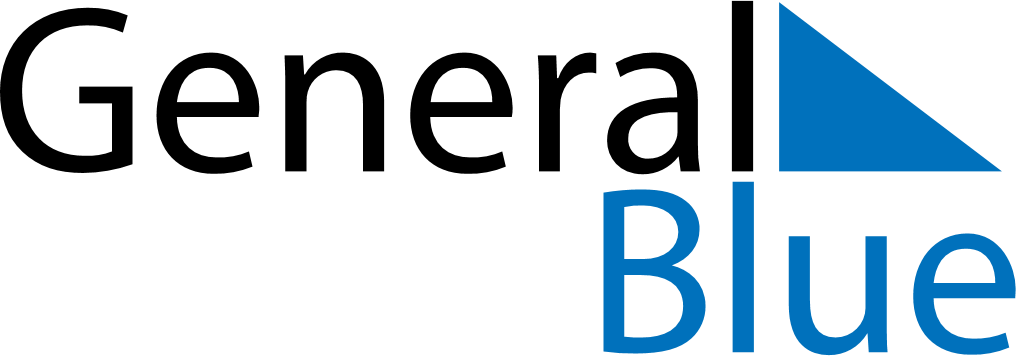 October 2027October 2027October 2027October 2027October 2027October 2027BoliviaBoliviaBoliviaBoliviaBoliviaBoliviaMondayTuesdayWednesdayThursdayFridaySaturdaySunday1234567891011121314151617Bolivian Woman’s Day1819202122232425262728293031NOTES